臺北市立松山高級商業家事職業學校財產(物品)報廢申請表●請依據財產盤點清冊，詳實填列本表。●本報廢單送件批次:每年4次，1/1-1/15(3月底完成),4/1-4/15(6月底完成),7/1-7/15(10月底完成),10/1-10/15(12月底完成)，未於期限內完整送件，將自動列入下一批報廢。●配合市有財產報廢規定，請提供報廢財產(物品)-照片附件(如附表)併同本申請表送經營組，以利財物上惜物網變賣殘值。●財物報廢流程：收件彙整報財政局核准(2週)→惜物網拍賣交貨(1次約4週) →惜物網2次拍賣流標未售出財物招商估價變賣(2週)→無法售出財物清運(2週)，因限於校內場地，請保管單位於上述期間內先行保管財物。使用(人)單位               經營組                                                                          會計單位                    校長單位主管                  總務主任                   報廢財產(物品)—照片附件※請依據財產或物品盤點清冊據以填報，每一筆財產或物品均應分別拍照，並附電子檔。※電子檔請寄至經營組ycliu@mail.ssvs.tp.edu.tw 電子信箱，以利彙整。     報廢財產(物品)—照片附件（範例)※請依據財產或物品盤點清冊據以填報，每一筆財產或物品均應分別拍照，並附電子檔。※電子檔請寄至經營組ycliu@mail.ssvs.tp.edu.tw 電子信箱，以利彙整。     財產編號財產名稱廠牌及型式規格購置日期使用年限單位數量單 價總 價報廢原因存放地點登 錄 號財產名稱廠牌及型式規格購置日期使用年限單位數量單 價總 價報廢原因存放地點- - - - - - - - - - - - - - - - - - - - - - - - - - - - - - - - - - - - 財產編號財產名稱廠牌及型式規格購置日期使用年限單位數量單 價總 價報廢原因存放地點登 錄 號財產名稱廠牌及型式規格購置日期使用年限單位數量單 價總 價報廢原因存放地點- - - - - - 照片1(報廢財產或物品全景)照片1(報廢財產或物品全景)照片1(報廢財產或物品全景)照片1(報廢財產或物品全景)照片2(附財產(物品)標籤，以利核對)照片2(附財產(物品)標籤，以利核對)照片2(附財產(物品)標籤，以利核對)照片2(附財產(物品)標籤，以利核對)照片2(附財產(物品)標籤，以利核對)照片2(附財產(物品)標籤，以利核對)照片2(附財產(物品)標籤，以利核對)財產編號財產名稱廠牌及型式規格購置日期使用年限使用年限單位數量單 價總 價報廢原因存放地點登 錄 號財產名稱廠牌及型式規格購置日期使用年限使用年限單位數量單 價總 價報廢原因存放地點310050134 - 0000001標準電池箱10KVA  SMART  ON-LINE  UPS93.10.2255套193,50093,500不堪使用暫放自強樓2樓走廊照片1(報廢財產或物品全景)照片1(報廢財產或物品全景)照片1(報廢財產或物品全景)照片1(報廢財產或物品全景)照片1(報廢財產或物品全景)照片2(附財產(物品)標籤，以利核對)照片2(附財產(物品)標籤，以利核對)照片2(附財產(物品)標籤，以利核對)照片2(附財產(物品)標籤，以利核對)照片2(附財產(物品)標籤，以利核對)照片2(附財產(物品)標籤，以利核對)照片2(附財產(物品)標籤，以利核對)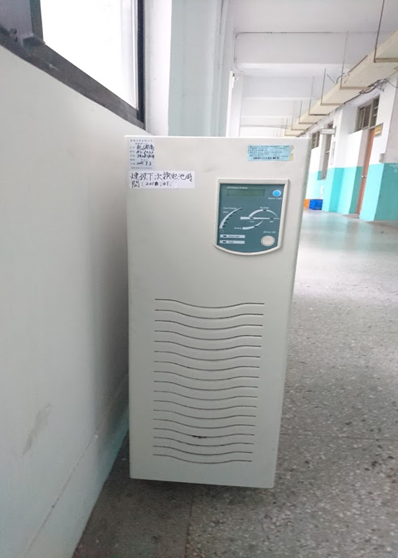 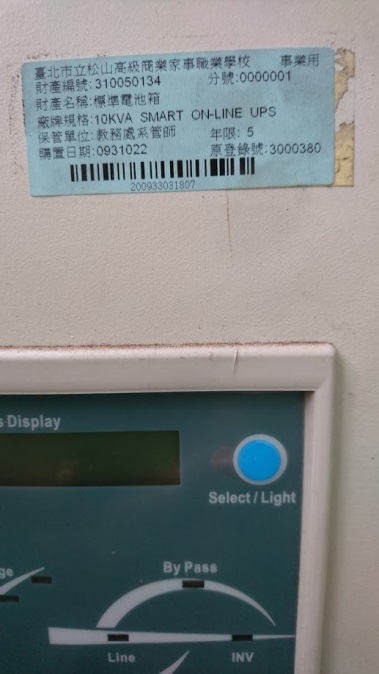 